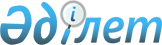 Аудандық мәслихаттың 2009 жылдың 22 желтоқсанындағы № С-22/2 "2010-2012 жылдарға арналған аудан бюджеті туралы" шешіміне өзгертулер мен толықтырулар енгізу туралы
					
			Күшін жойған
			
			
		
					Ақмола облысы Шортанды аудандық мәслихатының 2010 жылғы 26 ақпандағы № С-24/2 шешімі. Ақмола облысы Шортанды ауданының Әділет басқармасында 2010 жылғы 11 наурызда № 1-18-106 тіркелді. Күші жойылды - Ақмола облысы Шортанды аудандық мәслихатының 2011 жылғы 6 сәуірдегі № С-37/9 шешімімен

      Ескерту. Күші жойылды - Ақмола облысы Шортанды аудандық мәслихатының 2011.04.06 № С-37/9 шешімімен

      2008 жылғы 4 желтоқсандағы Қазақстан Республикасының Бюджеттік кодексінің 106 бабына, 2001 жылғы 23 қаңтардағы Қазақстан Республикасының «Қазақстан Республикасындағы жергілікті мемлекеттік басқару және өзін-өзі басқару туралы» Заңының 6 бабының 1 тармағының 1) тармақшасына сәйкес, сондай-ақ Шортанды ауданы әкімдігінің ұсынысымен аудандық мәслихат ШЕШІМ ЕТТІ:



      1. Шортанды аудандық мәслихаттың 2009 жылдың 22 желтоқсанындағы № С-22/2 «2010-2012 жылдарға арналған аудан бюджеті туралы» (нормативтік құқықтық актілерді мемлекеттік тіркеудің Тізілімінде № 1-18-99 болып тіркелген, 2010 жылдың 30 қаңтарында № 4 аудандық «Вести» және 2010 жылдың 30 қаңтарында № 4 «Өрлеу» газеттерінде жарияланған) шешіміне келесі өзгертулер мен толықтырулар енгізілсін:



      1) 1 тармақтың 2) тармақшасындағы «2 010 443» цифрлары «2 028 343» цифрларына ауыстырылсын;

      1 тармақтың 5) тармақшасындағы «-10 683» цифрлары «-28 583» цифрларына ауыстырылсын;

      1 тармақтың 6) тармақшасындағы «10 683» цифрлары «28 583» цифрларына ауыстырылсын.



      2) келесі мазмұндағы 13-1 тармақпен толықтырылсын:

      «13-1. 2010 жылдың 1 қаңтарына пайда болған 17 900 мың теңге сомасында бюджеттік қаражаттардың бос қалдықтары келесі мақсаттарға бағытталсын:

      1) «Петровка селосының су құбырлар желілерін қайта жаңарту» жобасы бойынша жобалық сметалық құжаттамалар әзірлеуге 12 000 мың теңге;

      2) Шортанды кентінде жерасты суларын іздестіру-бағалау жұмыстарын жүргізу үшін геологиялық барлау жұмыстарына 4 500 мың теңге сомасында;

      3) мәдениет үйлерінің экологиялық төлқұжаттарын әзірлеуге 450 мың теңге сомасында;

      4) жер учаскелерін сату бойынша аукциондар және конкурстар өткізуге 200 мың теңге сомасында;

      5) Дамса селосының канализациялық желілерінің ағымдағы жөнделуіне 750 мың теңге сомасында».



      2. Аудандық мәслихаттың 2009 жылдың 22 желтоқсанындағы № С-22/2 «2010-2012 жылдарға арналған аудан бюджеті туралы» шешімінің 1, 5 қосымшалары осы шешімнің 1, 2 қосымшаларына сәйкес жаңа редакцияда баяндалсын.



      3. Осы шешім Ақмола облысының Шортанды ауданының әділет басқармасында мемлекеттік тіркелген күннен бастап күшіне енеді және 2010 жылдың 1 қаңтарынан бастап қолданысқа енгізіледі.      Аудандық мәслихаттың

      сессия төрайымы                            Г. Астафьева      Аудандық мәслихаттың

      хатшысы                                    Г. Скирда      КЕЛІСІЛДІ:      Аудан әкімі                                С.Қамзебаев      Шортанды ауданының "Экономика

      және бюджеттік жоспарлау бөлімі"

      мемлекеттік мекемесінің бастығы            О.Мут      Шортанды ауданының "Қаржы бөлімі"

      мемлекеттік мекемесінің бастығы            Л.Жевлаков

Аудандық мәслихатының

2010 жылдың 26 ақпандағы № С-24/2

"Аудандық мәслихаттың

2009 жылдың 22 желтоқсандағы № С-22/2

"2010-2012 жылдарға арналған аудан бюджеті туралы"

шешіміне өзгертулер мен толықтырулар

енгізу туралы шешіміне № 1 қосымша 2010 жылға арналған аудан бюджеті

Аудандық мәслихатының

2010 жылдың 26 ақпандағы № С-24/2

"Аудандық мәслихаттың

2009 жылдың 22 желтоқсандағы № С-22/2

"2010-2012 жылдарға арналған аудан бюджеті туралы"

шешіміне өзгертулер мен толықтырулар

енгізу туралы шешіміне № 2 қосымша 2010 жылға арналған аудан бюджетінің

қаладағы ауданның, аудандық маңызы бар

қаланың, кенттің, ауылдың (селоның),

ауылдық (селолық) округтердің

бюджеттік бағдарламалары
					© 2012. Қазақстан Республикасы Әділет министрлігінің «Қазақстан Республикасының Заңнама және құқықтық ақпарат институты» ШЖҚ РМК
				Функционалдық топФункционалдық топФункционалдық топФункционалдық топФункционалдық топСомаСанатСанатСанатСанатСанатСомаФункционалдық топшаФункционалдық топшаФункционалдық топшаФункционалдық топшаСомаСыныпСыныпСыныпСыныпСомаБюджеттік бағдарламалар әкімшісіБюджеттік бағдарламалар әкімшісіБюджеттік бағдарламалар әкімшісіСомаСыныпшаСыныпшаСыныпшаСомаБағдарламаБағдарламаСомаI. Кiрiстер20104431Салықтық түсімдер37636601Табыс салығы145162Жеке табыс салығы1451603Әлеуметтiк салық2067351Әлеуметтік салық20673504Меншiкке салынатын салықтар1433621Мүлiкке салынатын салықтар1201893Жер салығы72604Көлiк құралдарына салынатын салық152165Бірыңғай жер салығы69705Тауарларға, жұмыстарға және қызметтерге салынатын iшкi салықтар102162Акциздер18543Табиғи және басқа ресурстарды пайдаланғаны үшiн түсетiн түсiмдер37104Кәсiпкерлiк және кәсiби қызметтi жүргiзгенi үшiн алынатын алымдар465208Заңдық мәнді іс-әрекеттерді жасағаны және (немесе) құжаттар бергені үшін оған уәкілеттігі бар мемлекеттік органдар немесе лауазымды адамдар алатын міндетті төлемдер15371Мемлекеттік баж15372Салықтық емес түсiмдер413401Мемлекеттік меншіктен түсетін кірістер2261Мемлекеттік кәсіпорындардың таза кірісі бөлігіндегі түсімдер15Мемлекет меншігіндегі мүлікті жалға беруден түсетін кірістер22502Мемлекеттік бюджеттен қаржыландырылатын мемлекеттік мекемелердің тауарларды (жұмыстарды, қызметтерді) өткізуінен түсетін түсімдер581Мемлекеттік бюджеттен қаржыландырылатын мемлекеттік мекемелердің тауарларды (жұмыстарды, қызметтерді) өткізуінен түсетін түсімдер5804Мемлекеттік бюджеттен қаржыландырылатын, сондай-ақ Қазақстан Республикасы Ұлттық Банкінің бюджетінен (шығыстар сметасынан) ұсталатын және қаржыландырылатын мемлекеттік мекемелер салатын айыппұлдар, өсімпұлдар, санкциялар, өндіріп алулар38501Мемлекеттік бюджеттен қаржыландырылатын, сондай-ақ Қазақстан Республикасы Ұлттық Банкінің бюджетінен (шығыстар сметасынан) ұсталатын және қаржыландырылатын мемлекеттік мекемелер салатын айыппұлдар, өсімпұлдар, санкциялар, өндіріп алулар, мұнай секторы кәсіпорындарынан түсімді есептемегенде38503Негізгі капиталды сатудан түсетін түсімдер2000003Жердi және материалдық емес активтердi сату200001Жерді сату200004Трансферттердің түсімдері160994302Мемлекеттiк басқарудың жоғары тұрған органдарынан түсетiн трансферттер16099432Облыстық бюджеттен түсетiн трансферттер1609943II. Шығындар202834301Жалпы сипаттағы мемлекеттiк қызметтер 1273101Мемлекеттiк басқарудың жалпы функцияларын орындайтын өкiлдi, атқарушы және басқа органдар109727112Аудан (облыстық маңызы бар қала) мәслихатының аппараты11991001Аудан (облыстық маңызы бар қала) мәслихатының қызметін қамтамасыз ету бойынша қызметтер11991122Аудан (облыстық маңызы бар қала) әкімінің аппараты28255001Аудан (облыстық маңызы бар қала) әкімінің қызметін қамтамасыз ету бойынша қызметтер28255123Қаладағы аудан, аудандық маңызы бар қала, кент, ауыл (село), ауылдық (селолық) округ әкімінің аппараты69481001Қаладағы аудан, аудандық маңызы бар қаланың, кент, ауыл (село), ауылдық (селолық) округ әкімінің қызметін қамтамасыз ету бойынша қызметтер68436023Мемлекеттік органдарды материалдық-техникалық жарақтандыру10452Қаржылық қызмет9443452Ауданның (облыстық маңызы бар қаланың) қаржы бөлімі9443001Аудан бюджетінің орындалуын бақылау және орындау және ауданның (облыстық маңызы бар қаланың) коммуналдық меншікті басқару саласында мемлекеттік саясатты жүзеге асыру бойынша қызметтер8668003Салық салу мақсатында мүлікті бағалауды жүргізу398004Біржолғы талондарды беру жөніндегі жұмысты және біржолғы талондарды іске асырудан сомаларды жинаудың толықтығын қамтамасыз етуді ұйымдастыру3775Жоспарлау және статистикалық қызмет8140453Ауданның (облыстық маңызы бар қаланың) экономика және бюджеттік жоспарлау бөлімі8140001Экономикалық саясатты, мемлекеттік жоспарлау жүйесін қалыптастыру және дамыту және аудандық (облыстық маңызы бар қаланы) басқару саласындағы мемлекеттік саясатты іске асыру бойынша қызметтер814002Қорғаныс13431Әскери мұқтаждар1343122Аудан (облыстық маңызы бар қала) әкімінің аппараты1343005Жалпыға бірдей әскери міндетті атқару шеңберіндегі іс-шаралар134303Қоғамдық тәртіп, қауіпсіздік, құқықтық, сот, қылмыстық-атқару қызметі3771Құқық қорғау қызметi377458Ауданның (облыстық маңызы бар қаланың) тұрғын үй-коммуналдық шаруашылығы, жолаушылар көлігі және автомобиль жолдары бөлімі377021Елді мекендерде жол жүрісі қауіпсіздігін қамтамасыз ету37704Бiлiм беру9423701Мектепке дейiнгi тәрбие және оқыту79705464Ауданның (облыстық маңызы бар қаланың) білім беру бөлімі79705009Мектепке дейінгі тәрбие ұйымдарының қызметін қамтамасыз ету797052Бастауыш, негізгі орта және жалпы орта білім беру808687123Қаладағы аудан, аудандық маңызы бар қала, кент, ауыл (село), ауылдық (селолық) округ әкімінің аппараты459005Ауылдық (селолық) жерлерде балаларды мектепке дейін тегін алып баруды және кері алып келуді ұйымдастыру459464Ауданның (облыстық маңызы бар қаланың) білім беру бөлімі808228003Жалпы білім беру787454006Балаларға қосымша білім беру207749Бiлiм беру саласындағы өзге де қызметтер53978464Ауданның (облыстық маңызы бар қаланың) білім беру бөлімі53978001Жергілікті деңгейде білім беру саласында мемлекеттік саясатты жүзеге асыру бойынша қызметтер3185004Ауданның (облыстық маңызы бар қаланың) мемлекеттік білім беру мекемелерінде білім беру жүйесін ақпараттандыру4668005Ауданның (облыстық маңызы бар қаланың) мемлекеттік білім беру мекемелер үшін оқулықтар мен оқу-әдiстемелiк кешендерді сатып алу және жеткізу12025011Өңірлік жұмыспен қамту және кадрларды қайта даярлау стратегиясын іске асыру шеңберінде білім беру объектілерін күрделі, ағымды жөндеу3410006Әлеуметтiк көмек және әлеуметтiк қамсыздандыру712122Әлеуметтiк көмек59928123Қаладағы аудан, аудандық маңызы бар қала, кент, ауыл (село), ауылдық (селолық) округ әкімінің аппараты2980003Мұқтаж азаматтарға үйде әлеуметтік көмек көрсету2980451Ауданның (облыстық маңызы бар қаланың) жұмыспен қамту және әлеуметтік бағдарламалар бөлімі56948002Еңбекпен қамту бағдарламасы16316004Қазақстан Республикасының заңдарына сәйкес ауылдық жерлердегі денсаулық сақтау, білім беру, әлеуметтік қамтамасыз ету, мәдениет және спорт мамандарына отын сатып алуға әлеуметтік көмек көрсету4311005Мемлекеттік атаулы әлеуметтік көмек3101006Тұрғын үй көмегі2114007Жергілікті өкілетті органдардың шешімі бойынша азаматтардың жекелеген топтарына әлеуметтік көмек6421010Үйден тәрбиеленіп оқытылатын мүгедек балаларды материалдық қамтамасыз ету40701618 жасқа дейінгі балаларға мемлекеттік жәрдемақылар7756017Мүгедектерді оңалтудың жеке бағдарламасына сәйкес мұқтаж мүгедектерді арнайы гигиеналық құралдармен қамтамасыз етуге және ымдау тілі мамандарының, жеке көмекшілердің қызмет көрсетуі3490019Ұлы Отан соғысы Жеңісінің 65 жылдығына Ұлы Отан соғысының қатысушылары мен мүгедектерінің жол жүруін қамтамасыз ету249020Ұлы Отан соғысы Жеңісінің 65 жылдығына Ұлы Отан соғысының қатысушылары және мүгедектеріне біржолғы материалдық көмек төлеу 127539Әлеуметтiк көмек және әлеуметтiк қамтамасыз ету салаларындағы өзге де қызметтер11284451Ауданның (облыстық маңызы бар қаланың) жұмыспен қамту және әлеуметтік бағдарламалар бөлімі11284001Жергілікті деңгейде халық үшін әлеуметтік бағдарламаларды жұмыспен қамту саласында мемлекеттік саясатты жүзеге асыру бойынша қызметтер11054011Жәрдемақыларды және басқа да әлеуметтік төлемдерді есептеу, төлеу мен жеткізу бойынша қызметтерге ақы төлеу23007Тұрғын үй-коммуналдық шаруашылық4089071Тұрғын үй шаруашылығы133405467Ауданның (облыстық маңызы бар қаланың) құрылыс бөлімі133405003Мемлекеттік коммуналдық тұрғын үй қорының тұрғын үй құрылысы және (немесе) сатып алу124405004Инженерлік коммуникациялық инфрақұрылымды дамыту, жайластыру және (немесе) сатып алу90002Коммуналдық шаруашылық260332123Қаладағы аудан, аудандық маңызы бар қала, кент, ауыл (село), ауылдық (селолық) округ әкімінің аппараты3908014Елді мекендерді сумен жабдықтауды ұйымдастыру3908458Ауданның (облыстық маңызы бар қаланың) тұрғын үй-коммуналдық шаруашылығы, жолаушылар көлігі және автомобиль жолдары бөлімі236889012Сумен жабдықтау және су бөлу жүйесінің қызмет етуі1450030Өңірлік жұмыспен қамту және кадрларды қайта даярлау стратегиясын іске асыру шеңберінде инженерлік коммуникациялық инфрақұрылымды жөндеу және елді-мекендерді көркейту235439467Ауданның (облыстық маңызы бар қаланың) құрылыс бөлімі19535006Сумен жабдықтау жүйесін дамыту195353Елді-мекендерді көркейту15170123Қаладағы аудан, аудандық маңызы бар қала, кент, ауыл (село), ауылдық (селолық) округ әкімінің аппараты15170008Елді мекендерде көшелерді жарықтандыру1552009Елді мекендердің санитариясын қамтамасыз ету3900010Жерлеу орындарын күтіп-ұстау және туысы жоқ адамдарды жерлеу261011Елді мекендерді абаттандыру мен көгалдандыру945708Мәдениет, спорт, туризм және ақпараттық кеңістiк729761Мәдениет саласындағы қызмет30252455Ауданның (облыстық маңызы бар қаланың) мәдениет және тілдерді дамыту бөлімі30252003Мәдени-демалыс жұмысын қолдау302522Спорт4085465Ауданның (облыстық маңызы бар қаланың)дене шынықтыру және спорт бөлімі4085006Аудандық (облыстық маңызы бар қалалық) деңгейде спорттық жарыстар өткiзу2038007Әртүрлi спорт түрлерi бойынша аудан (облыстық маңызы бар қала) құрама командаларының мүшелерiн дайындау және олардың облыстық спорт жарыстарына қатысуы20473Ақпараттық кеңiстiк27879455Ауданның (облыстық маңызы бар қаланың) мәдениет және тілдерді дамыту бөлімі20859006Аудандық (қалалық) кiтапханалардың жұмыс iстеуi18048007Мемлекеттік тілді және Қазақстан халқының басқа да тілдерін дамыту2811456Ауданның (облыстық маңызы бар қаланың) ішкі саясат бөлімі7020002Газеттер және журналдар арқылы мемлекеттiк ақпарат саясатын жүргізу бойынша қызметтер70209Мәдениет, спорт, туризм және ақпараттық кеңiстiктi ұйымдастыру жөнiндегi өзге де қызметтер10760455Ауданның (облыстық маңызы бар қаланың) мәдениет және тілдерді дамыту бөлімі3825001Жергілікті деңгейде тілдерді дамыту және мәдениет саласында мемлекеттік саясатты жүзеге асыру бойынша қызметтер3825456Ауданның (облыстық маңызы бар қаланың) ішкі саясат бөлімі3771001Жергілікті деңгейде ақпарат, мемлекеттік нығайту және азаматтардың әлеуметтік оптимизмін қалыптастыру саласында мемлекеттік саясатты жүзеге асыру бойынша қызметтер3343003Жастар саясаты саласындағы өңірлік бағдарламаларды iске асыру428465Ауданның (облыстық маңызы бар қаланың)дене шынықтыру және спорт бөлімі3164001Жергілікті деңгейде дене шынықтыру және спорт саласында мемлекеттік саясатты жүзеге асыру бойынша қызметтер316410Ауыл, су, орман, балық шаруашылығы, ерекше қорғалатын табиғи аумақтар, қоршаған ортаны және жануарлар дүниесін қорғау, жер қатынастары2649921Ауыл шаруашылығы11274453Ауданның (облыстық маңызы бар қаланың) экономика және бюджеттік жоспарлау бөлімі1508099Республикалық бюджеттен берілетін нысаналы трансферттер есебiнен селолық елді мекендердің әлеуметтік сала мамандарын әлеуметтік қолдау шараларын іске асыру1508462Ауданның (облыстық маңызы бар қаланың) ауыл шаруашылық бөлімі6529001Жергілікті деңгейде ауыл шаруашылығы саласында мемлекеттік саясатты жүзеге асыру бойынша қызметтер6529473Ауданның (облыстық маңызы бар қаланың) ветеринария бөлімі3237001Жергілікті деңгейде ветеринария саласындағы мемлекеттік саясатты іске асыру бойынша қызметтер2452004Мемлекеттік органдарды материалдық-техникалық жарақтандыру285007Қаңғыбас иттер мен мысықтарды аулауды және жоюды ұйымдастыру5002Су шаруашылығы241320467Ауданның (облыстық маңызы бар қаланың) құрылыс бөлімі241320012Сумен жабдықтау жүйесін дамыту2413206Жер қатынастары5328463Ауданның (облыстық маңызы бар қаланың) жер қатынастары бөлімі5328001Аудан (облыстық маңызы бар қала) аумағында жер қатынастарын реттеу саласында мемлекеттік саясатты жүзеге асыру бойынша қызметтер53289Ауыл, су, орман, балық шаруашылығы және қоршаған ортаны қорғау мен жер қатынастары саласындағы өзге де қызметтер7070473Ауданның (облыстық маңызы бар қаланың) ветеринария бөлімі7070011Эпизоотияға қарсы іс-шаралар жүргізу707011Өнеркәсіп, сәулет, қала құрылысы және құрылыс қызметі67082Сәулет, қала құрылысы және құрылыс қызметі6708467Ауданның (облыстық маңызы бар қаланың) құрылыс бөлімі3144001Жергілікті деңгейде құрылыс саласында мемлекеттік саясатты жүзеге асыру бойынша қызметтер3144468Ауданның (облыстық маңызы бар қаланың) сәулет және қала құрылысы бөлімі3564001Жергілікті деңгейде сәулет және қала құрылысы саласында мемлекеттік саясатты жүзеге асыру бойынша қызметтер356412Көлiк және коммуникация280361Автомобиль көлiгi7314123Қаладағы аудан, аудандық маңызы бар қала, кент, ауыл (село), ауылдық (селолық) округ әкімінің аппараты7314013Аудандық маңызы бар қалаларда, кенттерде, ауылдарда (селоларда), ауылдық (селолық) округтерде автомобиль жолдарының жұмыс істеуін қамтамасыз ету73149Көлiк және коммуникациялар саласындағы өзге де қызметтер20722123Қаладағы аудан, аудандық маңызы бар қала, кент, ауыл (село), ауылдық (селолық) округ әкімінің аппараты10000020Өңірлік жұмыспен қамту және кадрларды қайта даярлау стратегиясын іске асыру шеңберінде елді мекендердің автомобиль жолдарын жөндеу және ұстау10000458Ауданның (облыстық маңызы бар қаланың) тұрғын үй-коммуналдық шаруашылығы, жолаушылар көлігі және автомобиль жолдары бөлімі10722008Өңірлік жұмыспен қамту және кадрларды қайта даярлау стратегиясын іске асыру шеңберінде аудандық маңызы бар автомобиль жолдарын, қала және елді-мекендер көшелерін жөндеу және ұстау10000024Кентiлiк (қалалық) және аудандық қоғамдық жолаушылар тасымалдарын ұйымдастыру72213Басқалар148323Кәсiпкерлiк қызметтi қолдау және бәсекелестікті қорғау3351469Ауданның (облыстық маңызы бар қаланың) кәсіпкерлік бөлімі3351001Жергілікті деңгейде кәсіпкерлік және өнеркәсіп саласында мемлекеттік саясатты жүзеге асыру бойынша қызметтер33519Басқалар11481452Ауданның (облыстық маңызы бар қаланың) қаржы бөлімі8000012Ауданның (облыстық маңызы бар қаланың) жергілікті атқарушы органының резерві8000458Ауданның (облыстық маңызы бар қаланың) тұрғын үй-коммуналдық шаруашылығы, жолаушылар көлігі және автомобиль жолдары бөлімі3481001Жергілікті деңгейде тұрғын үй-коммуналдық шаруашылығы, жолаушылар көлігі және автомобиль жолдары саласында мемлекеттік саясатты жүзеге асыру бойынша қызметтер348115Трансферттер 892801Трансферттер 89280452Ауданның (облыстық маңызы бар қаланың) қаржы бөлімі89280020Бюджет саласындағы еңбекақы төлеу қорының өзгеруіне байланысты жоғары тұрған бюджеттерге берілетін ағымдағы нысаналы трансферттер89280IІІ. Таза бюджеттiк кредит беру10683Бюджеттік кредиттер1068310Ауыл, су, орман, балық шаруашылығы, ерекше қорғалатын табиғи аумақтар, қоршаған ортаны және жануарлар дүниесін қорғау, жер қатынастары106831Ауыл шаруашылығы10683453Ауданның (облыстық маңызы бар қаланың) экономика және бюджеттік жоспарлау бөлімі10683006Ауылдық елді мекендердің әлеуметтік саласының мамандарын әлеуметтік қолдау шараларын іске асыру үшін бюджеттік кредиттер10683ІV. Қаржы активтерiмен жасалатын операциялар бойынша сальдо0Қаржы активтерін сатып алу0V. Бюджет тапшылығы-28583VI. Бюджет тапшылығын қаржыландыру28583СанаттарСанаттарСанаттарСанаттарСанаттарСомаШортанды

кенті

әкімінің

аппараты

СомаНаучный

кенті

әкімінің

аппараты

СомаФункционалдық топФункционалдық топФункционалдық топФункционалдық топФункционалдық топСомаШортанды

кенті

әкімінің

аппараты

СомаНаучный

кенті

әкімінің

аппараты

СомаСыныпСыныпСыныпСыныпСомаШортанды

кенті

әкімінің

аппараты

СомаНаучный

кенті

әкімінің

аппараты

СомаФункционалдық топшаФункционалдық топшаФункционалдық топшаФункционалдық топшаФункционалдық топшаСомаШортанды

кенті

әкімінің

аппараты

СомаНаучный

кенті

әкімінің

аппараты

СомаСыныпшаСыныпшаСыныпшаСомаШортанды

кенті

әкімінің

аппараты

СомаНаучный

кенті

әкімінің

аппараты

СомаБюджеттік бағдарламалардың әкiмшiсiБюджеттік бағдарламалардың әкiмшiсiБюджеттік бағдарламалардың әкiмшiсiСомаШортанды

кенті

әкімінің

аппараты

СомаНаучный

кенті

әкімінің

аппараты

СомаБағдарламаБағдарламаСомаШортанды

кенті

әкімінің

аппараты

СомаНаучный

кенті

әкімінің

аппараты

СомаАтауларыСомаШортанды

кенті

әкімінің

аппараты

СомаНаучный

кенті

әкімінің

аппараты

Сома12345678II. Шығындар10931235041564801Жалпы сипаттағы мемлекеттiк қызметтер69481764642361Мемлекеттiк басқарудың жалпы функцияларын орындайтын өкiлдi, атқарушы және басқа органдар6948176464236123Қаладағы аудан, аудандық маңызы бар қала, кент, ауыл  (село), ауылдық (селолық) округ әкімінің аппараты6948176464236001Қаладағы аудан, аудандық маңызы бар қаланың, кент, ауыл (село), ауылдық (селолық) округ әкімінің қызметін қамтамасыз ету бойынша қызметтер6843675514236023Мемлекеттік органдарды материалдық - техникалық жарақтандыру104595004Бiлiм беру459002Бастауыш, негізгі орта және жалпы орта білім беру45900123Қаладағы аудан, аудандық маңызы бар қала, кент, ауыл (село), ауылдық (селолық) округ әкімінің аппараты45900005Ауылдық (селолық) жерлерде балаларды мектепке дейін тегін алып баруды және кері алып келуді ұйымдастыру4590006Әлеуметтiк көмек және әлеуметтiк қамсыздандыру298080302Әлеуметтiк көмек29808030123Қаладағы аудан, аудандық маңызы бар қала, кент, ауыл (село), ауылдық (селолық) округ әкімінің аппараты29808030003Мұқтаж азаматтарға үйде әлеуметтік көмек көрсету2980803007Тұрғын үй-коммуналдық шаруашылық190781159212122Коммуналдық шаруашылық39081500550123Қаладағы аудан, аудандық маңызы бар қала, кент, ауыл (село), ауылдық (селолық) округ әкімінің аппараты39081500550014Елді мекендерді сумен жабдықтауды ұйымдастыру390815005503Елді-мекендерді көркейту1517010092662123Қаладағы аудан, аудандық маңызы бар қала, кент, ауыл (село), ауылдық (селолық) округ әкімінің аппараты1517010092662008Елді мекендерде көшелерді жарықтандыру15521004132009Елді мекендерді санитариямен қамтамасыз ету3900900400010Жерлеу орындарын күтіп-ұстау және туысы жоқ адамдарды жерлеу261131130011Елді мекендерді абаттандыру мен көгалдандыру94578057012Көлiк және коммуникация17314150002001Автомобиль көлiгi73145000200123Қаладағы аудан, аудандық маңызы бар қала, кент, ауыл (село), ауылдық (селолық) округ әкімінің аппараты73145000200013Аудандық маңызы бар қалаларда, кенттерде, ауылдарда (селоларда), ауылдық (селолық) округтерде автомобиль жолдарының жұмыс істеуін қамтамасыз ету731450002009Көлiк және коммуникациялар саласындағы өзге де қызметтер10000100000123Қаладағы аудан, аудандық маңызы бар қала, кент, ауыл (село), ауылдық (селолық) округ әкімінің аппараты10000100000020Өңірлік жұмыспен қамту және кадрларды қайта даярлау стратегиясын іске асыру шеңберінде елді мекендердің автомобиль жолдарын жөндеу және ұстау10000100000Жолымбет

кенті

әкімінің

аппараты

СомаПетровка

селолық

округі

әкімінің

аппараты

СомаАндреевка

селолық

округі

әкімінің

аппараты

СомаНовокубанка

селолық

округі

әкімінің

аппараты

СомаНово-

селовка

селолық

округі

әкімінің

аппараты

Сома9101112131131661525593587653257347595251825676493673475952518256764936734759525182567649367252585750875581484195959595950000000000000000000079201970189792019701897920197018979201970189287700007000000700000070000002177000021770000277000090000000000010000000300200214200200300200214200200300200214200200300200214200200000000000000000Раевка

селолық

округі

әкімінің

аппараты

СомаДамса

селолық

округі

әкімінің

аппараты

СомаБектау

ауылдық

округі

әкімінің

аппараты

СомаПригородный

селолық

округі

әкімінің

аппараты

СомаБозайғыр

ауылдық

округі

әкімінің

аппараты

Сома141516171857079729583852517836532169715076495261865321697150764952618653216971507649526186522668764981485760919595959595000045900004590000459000045986046299352860462993528604629935286046299352100255810006390115800001158000011580001001400100063910014001000639000013910010001000500000000400000200200200200200200200200200200200200200200200200200200200200000000000000000